ResumeEngr. Hasan Project /Structure Civil EngineerEmail: hasan-395710@gulfjobseeker.com Address: - Discovery Gardens, Dubai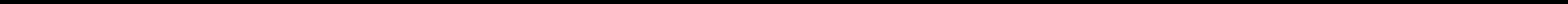 ObjectivesTo work with my full devotion and dedication in a highly professional environment where I could use my skills and abilities and do my best in the field of engineering, while adding value to my profile at the same time.ACADEMIC QUALIFICATIONSCareer Summary:I have more than three years’ experience in field of construction, execution and management. I worked as a project engineer, site engineer and structure/bridge engineer for reputed companies in Pakistan at motorway projects and locally residential buildings.I was working as a project engineer with contractor, supervising and executing the construction activities (including mechanical, electrical & architectural work also) of building work.My professional experience consists of duties and responsibilities included overall managing, supervising and execution of the all highway and structure site activities (sub grade, sub-base, water bound macadam, aggregate base course, asphaltic concrete base course and asphaltic concrete wearing course and Bridge, Underpass, Subway, Box Culvert and pipe Culvert) with reference to IFC drawings, specification and AASHTO standards and also monitoring residential buildings & the laboratory activities.EXPERIENCEAugust-18 to November-19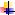 Job Responsibilities:Overall monitoring, planning and execution of all civil work regarding residential buildings according to specification, schedules and drawings.Planning the work efficiently at site and Coordination with field staff in order to meet agreed deadlines.Day-to-day management of the site, including supervising and monitoring the site labor force and the work of subcontractors.Liaising with clients and their representatives. Also attending regular meetings to keep them informed of progressOverseeing quality control and safety matters at site.The assurance of QA/QC Procedures at site & its supervision.Attend weekly progress and technical meetings with Client/Colleagues to discuss the problems and the solutions.Prepare achievable targets for execution of work regarding progress and conducting planning coordination & field staff meetings. (i.e. mechanical, electrical & architectural work also)Submission of all the site activities report on daily basis to officeMarch-17 to August-18ProjectContractorClientPOSITION HELD::::PESHAWAR-KARACHI Motorway (PKM) SUKKUR-MULTANSectionChina State Construction Engineering Corporation Ltd.National Highway Authority (NHA)Structure/Bridge EngineerJob Responsibilities:Duties and responsibilities included overall supervision, managing and execution of all structure site activities (Bridge, Underpass, Subway, Box Culvert and pipe Culvert) with reference to IFC drawings, NHA specification and AASHTO standards.Execution of Bridge activities including Piling, Piers, Transoms and Girders as per drawings and specificationsSupervision / Prepare the bar bending schedule as per given IFC drawing.Establishing and maintaining effective working relationship with all partiesCoordination with consultants for inspection and data regarding execution of works.Quality control managing of all Items of different structural construction components at site.Prepare achievable targets for execution of work regarding progress and conducting planning coordination & field staff meetings.Submission of all the site activities report on daily basis to office.September-15 till to March-17Major Responsibilities:Being quality management team of the motorway project, duties and responsibilities, included overall monitoring of contractor and consultant’s site (highway & Structure) and laboratory activities with reference to NHA specification, BS, AASHTO & ASTM standards.Assisting the executing agency with respect to formation of method statement for all requisite construction activities of all the components of road pavement and respective items of bridges and culverts.Quality control managing of all Items of different construction components at site and in lab. If non-compliance is observed with respect to specification and method statement, then Non-conformance report (NCR) is raised.Co-Ordination with concern executive personalities (CO, ME, ARE, RE, PD)Participate in weekly site meeting with contractor and resolve technical issues during construction.Submission of all the activities including site and lab on daily basis to Head office.Structure Activities:Successfully Conduction of Pile Load Test of Test Piles.Supervision of Pilling According to Drawing and Bar Bending Schedule.Supervision of Pile Cap According to Drawing and Bar Bending Schedule.Supervision of Pier According to Drawing and Bar Bending Schedule.Supervision of Transom According to Drawing and Bar Bending Schedule.Supervision of Deck Slabs According to Drawing and Bar Bending Schedule.Supervision of Bridges and Culverts According to Drawing.Supervision of Pre-Cast Girders for following Shapes Girders, “I” Girders.Checking of Bar Bending Schedule & Shop Drawings.Supervision of Girders Launching.Road Activities:Supervision of Earth Work for Embankment.Supervision of Sub Grade with Earth Work Borrow Material.Supervision of Sub Grade with Granule Sand Material.Supervision of Granule Sub Base Course.Supervision of Aggregates Base Course / Water Bound Macadam (WBM)Supervision of Asphaltic Concrete Base Course (ACBC).Supervision of Asphaltic Concrete Wearing Course (ACWC).Computer Skills:Experience of working with MS OFFICE, WINDOWS, Software InstallationExperience of working with auto-cad, ETABs and HEC-RASMonitoring as well as all kind of troubleshooting Software/Hardware WindowsMicrosoft Word, Excel, PowerPoint, InternetSoftware, hardware and system installation & handling, System MaintenanceCapabilities:Highly motivated, well organized and hard working.Capable of effectively communicating at various levels with individuals and groups.Construction supervision, Quality control, Site execution experience, Monitoring & control.Available on DemandDegreeSessionGrades/DivisionsBoard/UniversityB.Sc.2011-20153.31/4.00 GPAUET Taxila(Civil Engineering)2011-20153.31/4.00 GPAUET Taxila(Civil Engineering)Intermediate2007-2011A+BISE DG Khan(Pre-Engineering)2007-2011BISE DG Khan(Pre-Engineering)Matriculation2005-2007A+BISE DG Khan(Science)2005-2007A+BISE DG Khan(Science)Project:Multi Story Residential BuildingContractor:M/s Mir Abdullah Jan KhetranPOSITION HELD:Project EngineerConsultant:NESPAK (QCC), Bin Nadeem Associate (QMT)Project:Karachi-Hyderabad Motorway (M-9)Contractor:Frontier Works Organization (FWO):Frontier Works Organization (FWO)Client:National Highway Authority (NHA)POSITION HELD:Site EngineerPERSONAL INFORMATIONPERSONAL INFORMATIONDate of BirthDate of Birth01 April 1992NationalityNationalityPakistaniReligionReligionIslamReference: